BULLETIN D’ADHÉSION APNP      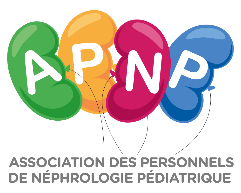 Site : www.apnp-association.com               Adresse mail : mail.apnp@gmail.com                                                             Adhère à l’APNP Association des Personnels en Néphrologie Pédiatrique pour l’année 2024Montant de la cotisation 2024 : 20 euroSBulletin et règlement par chèque à envoyer à : Nathalie GADIER  - 9 Rue Paul Verlaine - 94410 SAINT MAURICEOu envoi du bulletin par mail et virement sur compte de l’APNP : RIB - Banque : 10278  Guichet : 06122  N° compte : 00020354301  Clé : 49  Devise : EUR                                    Domiciliation : CCM Saint MauriceIBAN    FR76  1027  8061  2200  0203  5430  149    -      BIC   CMCIFR2ABULLETIN D’ADHÉSION APNP      Site : www.apnp-association.com          Adresse mail : mail.apnp@gmail.com                                                                                                            Adhère à l’APNP Association des Personnels en Néphrologie Pédiatrique pour l’année 2024Montant de la cotisation 2024 : 20 euroSBulletin et règlement par chèque à envoyer à : Nathalie GADIER  - 9 Rue Paul Verlaine - 94410 SAINT MAURICEOu envoi du bulletin par mail et virement sur compte de l’APNP : RIB - Banque : 10278  Guichet : 06122  N° compte : 00020354301  Clé : 49  Devise : EUR                                  Domiciliation : CCM Saint MauriceIBAN    FR76  1027  8061  2200  0203  5430  149    -      BIC   CMCIFR2ALe montant de l’inscription aux Journées Nationales de L’APNP est réduit pour les adhérents APNPNom :Prénom :Prénom :Fonction :Service :Service :Hôpital (centre de l’APNP) :Hôpital (centre de l’APNP) :Mail :Mail :Mail :Mail :Je viens de régler ma cotisation par :                 ם virement               ם      chèqueJe viens de régler ma cotisation par :                 ם virement               ם      chèqueJe viens de régler ma cotisation par :                 ם virement               ם      chèqueJe viens de régler ma cotisation par :                 ם virement               ם      chèqueNom :Prénom :Prénom :Fonction :Service :Service :Hôpital (centre de l’APNP) :Hôpital (centre de l’APNP) :Mail :Mail :Mail :Mail :Je viens de régler ma cotisation par :                 ם virement               ם      chèqueJe viens de régler ma cotisation par :                 ם virement               ם      chèqueJe viens de régler ma cotisation par :                 ם virement               ם      chèqueJe viens de régler ma cotisation par :                 ם virement               ם      chèque